Изменение № 3				 РК Т.01-2017 Руководство по качеству________________________________________________________________________________________________________________УТВЕРЖДЕНО И ВВЕДЕНО В ДЕЙСТВИЕ приказом ректора университета № 382 -О от 20.09.2018Дата введения 21.09.20181 Содержание, приложение Л. Исключить слово «сетевого».2 Пункт 7.2.2.1, шестой абзац. Заменить «служебные» на «докладные».3 Пункт 7.2.2.4, второй абзац. Заменить «служебных» на «докладных».4 Приложение Б. Исключить «Заместитель директора по производству».5 Приложение И. Отметку приложения в план-графике аттестации персонала изменить и изложить в новой редакции:6 Приложение Л. Изменить и изложить в новой редакции. Приложение Л(обязательное)Форма графика выполнения работ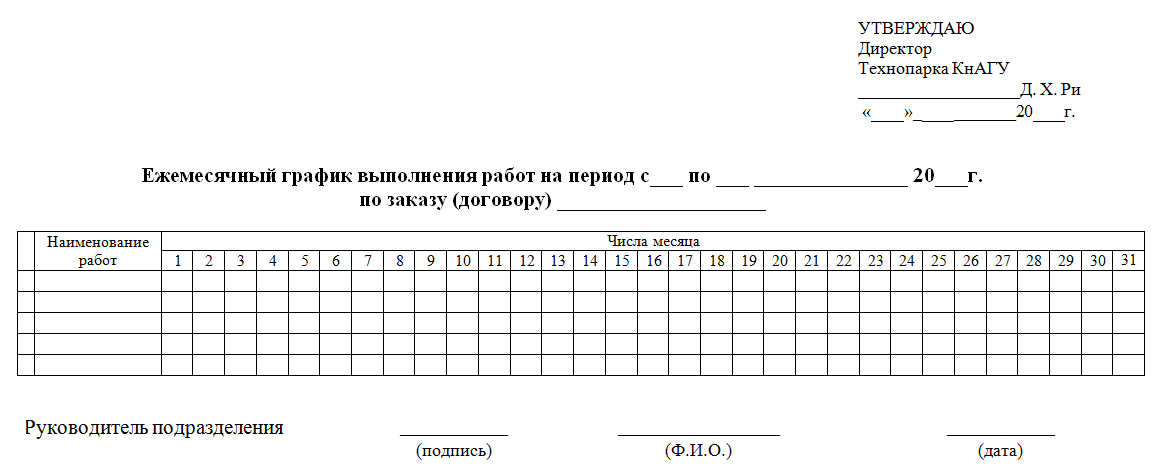 «Приложение № 1к приказу ректора Университетаот «___» ______ 20__г. № ____»